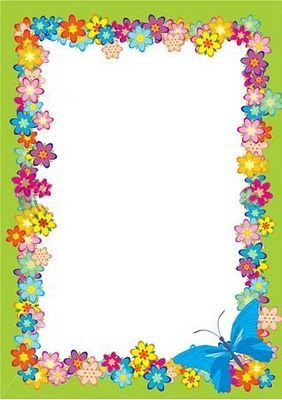 Муниципальное бюджетное дошкольное образовательное учреждение «Детский сад общеразвивающего вида №88»муниципального образования г.Братска«Цветы для мамы»Конспект занятия по рисованию        для детей средней группы          Приоритетная образовательная область:           «Художественно-эстетическое развитие»       тематическое поле: Изобразительная деятельность	ВОСПИТАТЕЛЬ СМИРНОВА М.В.Цель:Закреплять умение детей изображать в рисунках строение цветка (стебель, листья, лепестки) используя разнообразные формообразующие движения, работая всей кистью и ее концом.Развивать эстетические чувства дети должны продуманно брать цвет краски, аккуратность, воображение, творчество.Воспитывать любовь к маме, самостоятельность.Предварительная работа:Рассматривание иллюстраций, картинок на которых изображены цветы, композиции с цветами, слушание музыки, чтение стихов о маме, о цветах.Материал и оборудование:У педагога: иллюстрации, на которых изображены цветы.  Акварельные краски, кисть, баночка с водой, салфетки, лист бумаги, мольберт, композиции цветов.У детей: акварельные краски, кисти по количеству детей, листы бумаги, салфетки, баночки с водой. Ход занятия.Дети сидят полукругом около мольберта, на котором стоят картины с композициями цветов.Воспитатель -  Ребята! А какой праздник мы с вами отмечаем в  последний месяц осени, ноябре?Ответы детей (мамин праздник, «День матери»).Воспитатель - Правильно, это праздник. «День матери» В этот день мы поздравляем мам. А что можно подарить маме, чтобы ее порадовать?Ответы детей.Воспитатель - Цветы очень красивы, нежны. Давайте мы с вами рассмотрим их. Предлагаю детям рассмотреть иллюстрации с цветами.Вопросы: Какие здесь изображены цветы?Какого цвета лепестки?Какого цвета листья, стебли?Какой формы лепестки? Листья?Как расположены стебли относительно листа бумаги?Где расположены листья?Что общего у цветов?Воспитатель - Давайте сейчас встанем и немножко отдохнем.Пальчиковая гимнастика «Наши алые цветки».Наши алые цветки распускают лепестки.Ветерок чуть дышит, лепестки колышет.Наши алые цветки закрывают лепестки,Головками качают, тихо засыпают.Воспитатель - Все цветы распускаются, когда на улице тепло,  а  сейчас холодно. Как же нам поступить?Ответы детей (нарисовать).Цветы рисуем разными способами. Астру рисуем кончиком кисти.Гвоздику – примакиваем  кисть. Лепестки ромашки рисуем в виде овала.Напоминаю, как держать кисть, как должен быть расположен лист бумаги, стебель, листья, бутоны.Воспитатель: Вот теперь вы подумайте, какие цветы вы будете рисовать для своих мам.Во время самостоятельной деятельности детей помочь, напомнить.Как только дети нарисовали сделать выставку работ.Воспитатель: Какие красивые цветы вы нарисовали. Все они яркие и сразу видно, что выполнены они с любовью. И вашим мамам они очень понравятся. На этом занятие наше окончено.